БІЛОЦЕРКІВСЬКА МІСЬКА РАДАКИЇВСЬКОЇ ОБЛАСТІР І Ш Е Н Н Явід 25 травня  2017 року                                                                      № 883-32-VIIПро укладення договору про встановлення особистогострокового сервітуту з фізичною особою-підприємцемМалішенко Світланою ВасилівноюРозглянувши заяву фізичної особи-підприємця, протокол постійної комісії з питань  земельних відносин та земельного кадастру, планування території, будівництва, архітектури, охорони пам’яток, історичного середовища та благоустрою від 20 квітня 2017 року № 84,  відповідно до ст.ст. 12, 98-102 Земельного кодексу України, пункту 34 частини 1 ст. 26 Закону України «Про місцеве самоврядування в Україні», керуючись рішенням Білоцерківської міської ради «Про затвердження Тимчасового положення про порядок сервітутного (обмеженого) використання земель комунальної власності територіальної громади м. Біла Церква в новій редакції» від 26 травня 2015 року  № 1449-75-VI, міська рада вирішила:        1. Укласти договір про встановлення особистого строкового сервітуту з фізичною особою-підприємцем Малішенко Світланою Василівною під розміщення вхідної групи до власного існуючого нежитлового приміщення - аптеки за адресою: вулиця Грибоєдова,42, приміщення  74 площею 0,0017 га  (з них: тимчасова споруда – 0,0017 га) строком на 10 (десять) років, за рахунок земель населеного пункту м. Біла Церква. 2. Особі, зазначеній в цьому рішенні, укласти  у встановленому порядку договір  про встановлення особистого строкового сервітуту. 3. Контроль за виконанням цього рішення покласти на постійну комісію з питань  земельних відносин та земельного кадастру, планування території, будівництва, архітектури, охорони пам’яток, історичного середовища та благоустрою.Міський голова   	                            Г.А. Дикий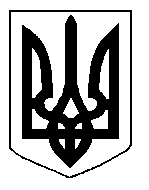 